Fiche 19. Cycle 3. Question D.Voici un dessin qui symbolise le recyclage des déchets. Il s’agit de trois flèches. Chacune pointe vers la suivante de manière à former un triangle. À ton avis, pourquoi ce dessin symbolise le recyclage ? 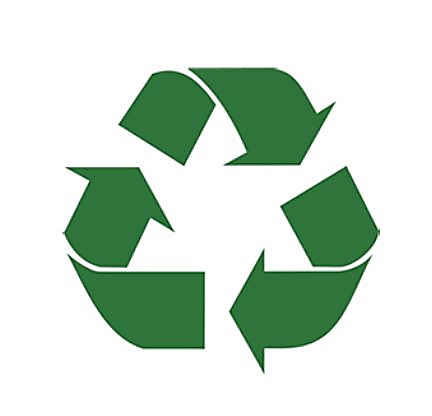 